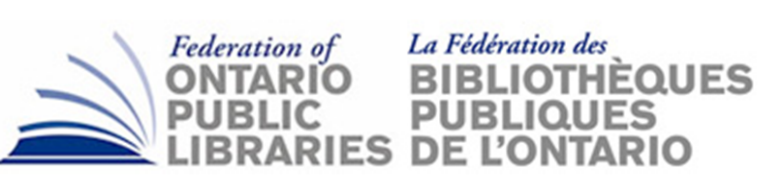 AGENDA ITEM 6 DOC9Subject:  		FOPL Post-Election Hangover: Town HallDate:			June 3, 2018Prepared by:  	Stephen Abram, FOPL Executive DirectorPrepared for:  	FOPL BoD, June 8, 2018We will be breaking at Noon to teleconference into our government relations firm, Counsel Public Affairs Town Hall call.While we can ask questions, we may just want to listen in and see what they say and their other clients.We will disconnect those on teleconference and you can dial in direct at Noon until 12:30 pm.Counsel's Post-Election Hangover: Tele-Town HallCounsel’s Post-Election Hangover Telephone Town Hall Date: June 8, 2018, 12:00 PM (Noon) Duration: 30 minutes, Agenda: Counsel introductions (5 min), Election results and what to expect from the new government (10 min), Q&A (15 min)Friday, June 8, 2018 from 12:00 PM to 12:30 PM EDTThis is an online event.Thank you again for registering for our event. This email is confirmation of your successful registration. If any of the information displayed below is incorrect, please contact us as soon as possible.Online event access
Event URL: https://counselpa.callbridge.com/conf/call/7545746
Dial-in information:
Canada - Toronto: +1 647 846 1956 
United States - US Toll Free: +1 800-521-6600 
Access code: 754 5746Join online meeting: 
https://counselpa.callbridge.com/conf/call/7545746 
Call diagnostic test: 
http://counselpa.callbridge.com/system/test 
View all dial-in numbers: 
http://counselpa.callbridge.com/participant_call_in_numbers?id=3992200 
Business InformationOnline event access
Event URL: https://counselpa.callbridge.com/conf/call/7545746
Dial-in information:
Canada - Toronto: +1 647 846 1956 
United States - US Toll Free: +1 800-521-6600 
Access code: 754 5746Join online meeting: 
https://counselpa.callbridge.com/conf/call/7545746 
Call diagnostic test: 
http://counselpa.callbridge.com/system/test 
View all dial-in numbers: 
http://counselpa.callbridge.com/participant_call_in_numbers?id=3992200 
Business InformationCompany:Federation of Ontario Public Libraries